Прайс-листПрайс-листПрайс-листПрайс-листПрайс-листПрайс-листПрайс-листПрайс-листПрайс-лист     Н а и м е н о в а н и е     Н а и м е н о в а н и еЕд. изм.Отпускн Цена  Цена с НДС  Цена с НДС  Цена с НДС  Цена с НДСФото     Н а и м е н о в а н и е     Н а и м е н о в а н и еЕд. изм.Розничная ценаРозничная ценаРозничная ценаРозничная ценаРозничная ценаФотоШКОЛЬНАЯ МЕБЕЛЬШКОЛЬНАЯ МЕБЕЛЬШКОЛЬНАЯ МЕБЕЛЬШКОЛЬНАЯ МЕБЕЛЬШКОЛЬНАЯ МЕБЕЛЬШКОЛЬНАЯ МЕБЕЛЬШКОЛЬНАЯ МЕБЕЛЬШКОЛЬНАЯ МЕБЕЛЬШКОЛЬНАЯ МЕБЕЛЬ1Парта "Эрисмана" (проект ШК-100, рег.по выс.)шт147,63177,16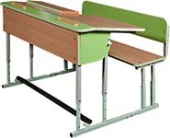 2Парта ученическая (моноблок) 2-х местная с регулируемой наклонной поверхностью, регулируемая по высоте со скамьейшт142,18170,62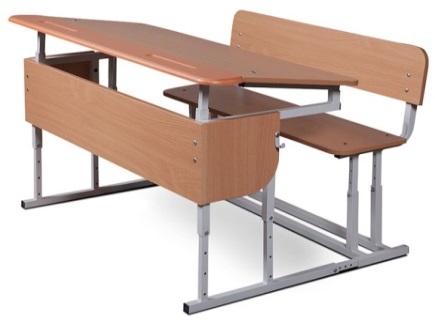 3Парта ученическая (моноблок) 2-х местная с регулируемой наклонной поверхностью, регулируемая по высоте со стульямишт149,79179,75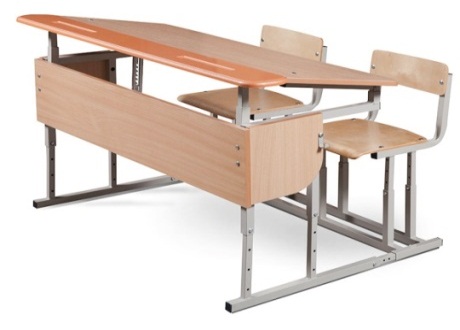 Комплекты ученические с регулируемой наклонной столешницей, регулируемые по высотеКомплекты ученические с регулируемой наклонной столешницей, регулируемые по высотеКомплекты ученические с регулируемой наклонной столешницей, регулируемые по высотеКомплекты ученические с регулируемой наклонной столешницей, регулируемые по высотеКомплекты ученические с регулируемой наклонной столешницей, регулируемые по высотеКомплекты ученические с регулируемой наклонной столешницей, регулируемые по высотеКомплекты ученические с регулируемой наклонной столешницей, регулируемые по высотеКомплекты ученические с регулируемой наклонной столешницей, регулируемые по высотеКомплекты ученические с регулируемой наклонной столешницей, регулируемые по высоте4Стол ученичесекий, рег.по высоте ШК-30Лшт81,8798,25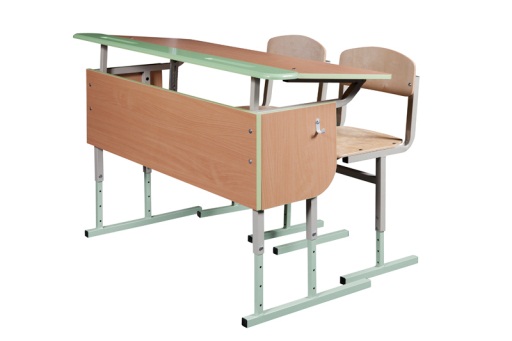 5Стол ученичесекий, рег.по высоте ШК-30Мшт102,20122,63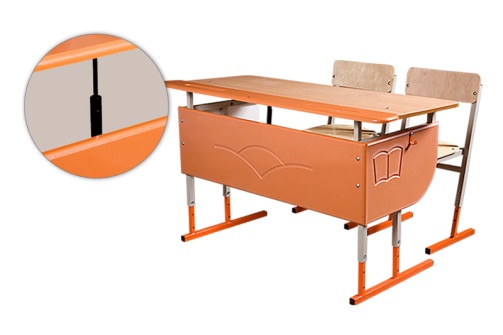 6Стол ученический одноместный рег.по выс.ШК-30Ашт78,3794,04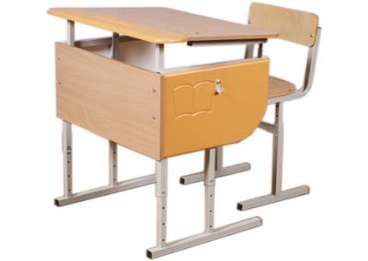 7Стул ученический ШК-30-1шт27,4132,89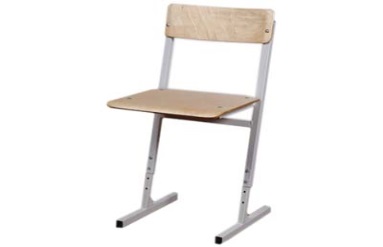 Комплекты ученические с  наклонной столешницейКомплекты ученические с  наклонной столешницейКомплекты ученические с  наклонной столешницейКомплекты ученические с  наклонной столешницейКомплекты ученические с  наклонной столешницейКомплекты ученические с  наклонной столешницейКомплекты ученические с  наклонной столешницейКомплекты ученические с  наклонной столешницейКомплекты ученические с  наклонной столешницей8Стол ученичесекий, рег.по высоте ШК-31к-т72,5387,04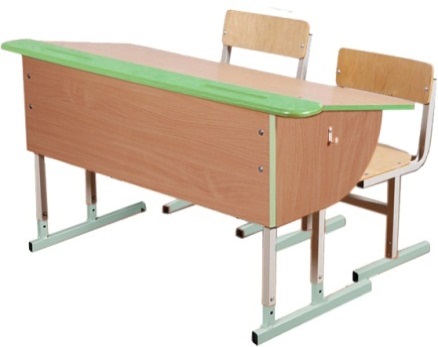 9Стол ученичесекий, рег.по высоте ШК-31Мк-т83,34100,01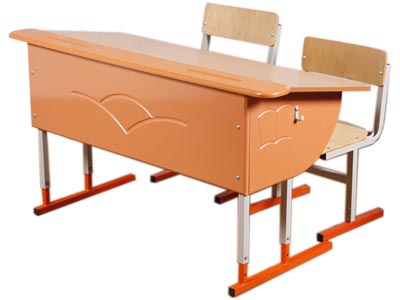 10Стул ученический рег.по выс. ШК-31-1шт26,7232,06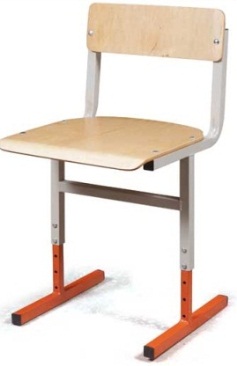 Серия ШК-200 - Ученические комплекты и столы не регулируемые Серия ШК-200 - Ученические комплекты и столы не регулируемые Серия ШК-200 - Ученические комплекты и столы не регулируемые Серия ШК-200 - Ученические комплекты и столы не регулируемые Серия ШК-200 - Ученические комплекты и столы не регулируемые Серия ШК-200 - Ученические комплекты и столы не регулируемые Серия ШК-200 - Ученические комплекты и столы не регулируемые Серия ШК-200 - Ученические комплекты и столы не регулируемые Серия ШК-200 - Ученические комплекты и столы не регулируемые 11Стол учен. с кромкой 2ммшт34,3341,20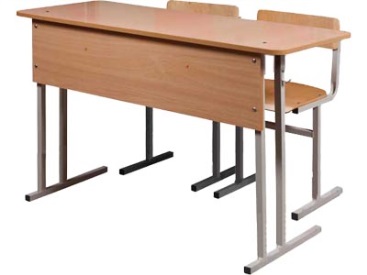 12Стол учен. с кромкой 2мм с закруг угламишт36,7944,1413Стол уч.с пласт.крыш. кр.2ммшт55,1166,1314Стол уч.с пласт.крыш. кр.2мм с закруг угламишт59,3171,1815Стол учен.1местный кром. 2ммшт30,4036,49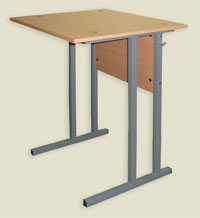 16Стол учен.1местный кром. 2мм с закруг угламишт32,4338,9217Стол учен.1местный кром. 2мм с пластиковой крышкойшт49,4259,3018Стол учен.1местный кром. 2мм с пластиковой крышкой с закруг угламишт52,1362,5519Стул ученический №2, №3, №4, №5, №6шт23,1927,83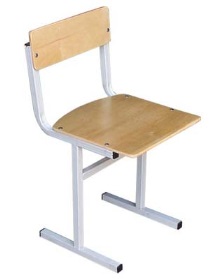 Серия ШК-110 - Ученические комплекты и столы регулируемые по высотеСерия ШК-110 - Ученические комплекты и столы регулируемые по высотеСерия ШК-110 - Ученические комплекты и столы регулируемые по высотеСерия ШК-110 - Ученические комплекты и столы регулируемые по высотеСерия ШК-110 - Ученические комплекты и столы регулируемые по высотеСерия ШК-110 - Ученические комплекты и столы регулируемые по высотеСерия ШК-110 - Ученические комплекты и столы регулируемые по высотеСерия ШК-110 - Ученические комплекты и столы регулируемые по высотеСерия ШК-110 - Ученические комплекты и столы регулируемые по высоте20Стол учен.рег.по выс.кр.2ммшт38,4446,13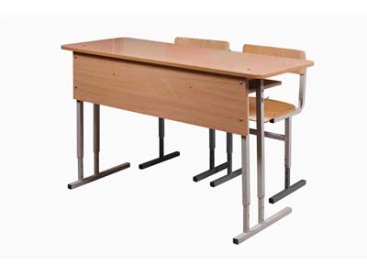 21Стол учен.рег.по выс.кр.2мм с закруг угламишт40,8849,0722Стол уч.рег.по выс.с пласт.крышкой кром 2ммшт59,2271,0623Стол уч.рег.по выс.с пласт.крышкой кр 2мм с закр угламишт63,4176,1124Стул ученический рег по высотешт24,6329,56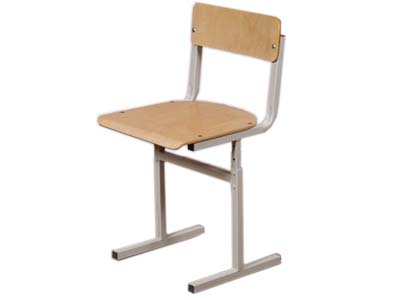 25Стол уч.1мест.рег.по выс.2ммшт34,5041,4126Стол уч.1мест.рег.по выс.2мм с закруг угламишт36,5443,8527Стол уч.1мест.рег.по выс.2мм с пластиковой крышкойшт53,5264,2228Стол уч.1мест.рег.по выс.2мм с пластиковой крышкой с закруг угламишт56,2467,4829Стол уч.2-х мест.с закруг.угл. рег.по высоте с полкой  1200х500 (ШК-110Лит)шт45,2154,27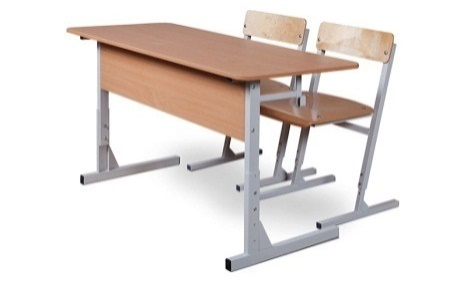 30Стул ученич. №5-7 накл. рег по выс. ШК-11лит-1шт35,9843,1731Стол уч.2-х мест.с закругенными углами ШК-50шт105,73126,87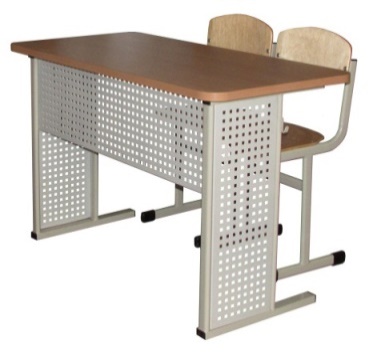 32Стул ученический ШК-50-1шт29,0034,8133Стул ученический ШК-40-1, регулируемый по высоте №1-3 шт23,4228,11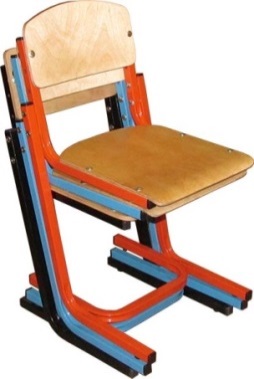 Оборудование для специализированного классаОборудование для специализированного классаОборудование для специализированного классаОборудование для специализированного классаОборудование для специализированного классаОборудование для специализированного классаОборудование для специализированного классаОборудование для специализированного классаОборудование для специализированного класса34Конторка (крышка фанера, ламинат)шт55,5966,71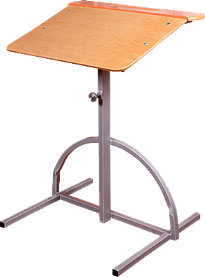 35Конторка с платформой для ног (крышка фанера,  ламинат)шт67,8281,39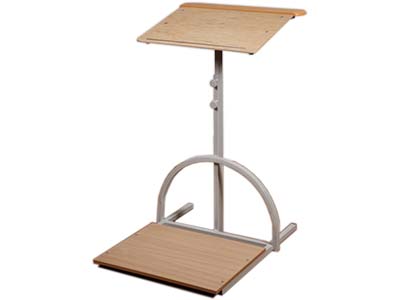 36Стол для лингафонного кабинеташт123,25147,91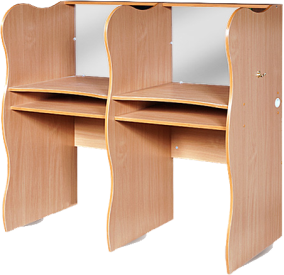 37Стол для черчения и рисования СЧ-02шт67,8181,37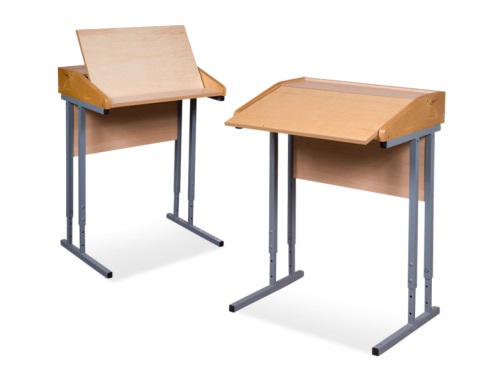 38Стол дем.физич.СДКФ-01-2   2400*750*900шт336,17403,41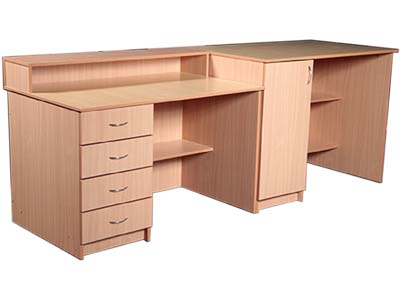 39Стол демонстр.физич.  3600*750*900шт366,00439,2040Стол дем.химич.с ком. СДКХ-01-2  2400*750*900шт341,76410,11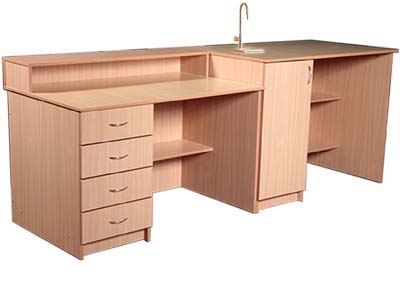 41Стол дем.химич.без ком. СДКХ-01-2  2400*750*900шт327,26392,7242Стол дем.химич.с компл. 3600*750*900шт415,37498,4543Стол для кабинета химии ШК-122 (без сантехники)шт95,07114,09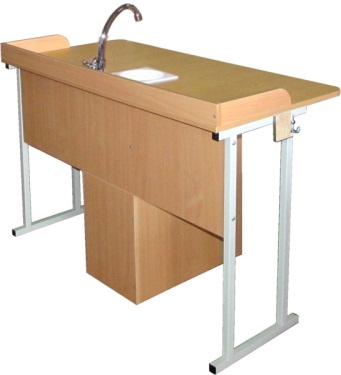 44Стол для кабинета физикишт95,93115,11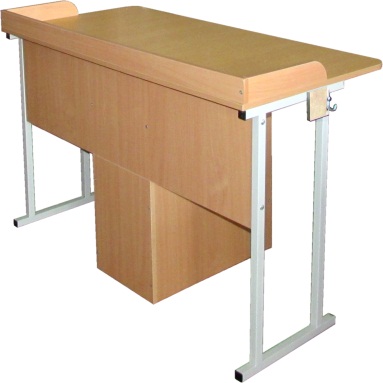 Р Е М К О М П Л Е К Т Ы, Ф У Р Н И Т У Р АР Е М К О М П Л Е К Т Ы, Ф У Р Н И Т У Р АР Е М К О М П Л Е К Т Ы, Ф У Р Н И Т У Р АР Е М К О М П Л Е К Т Ы, Ф У Р Н И Т У Р АР Е М К О М П Л Е К Т Ы, Ф У Р Н И Т У Р АР Е М К О М П Л Е К Т Ы, Ф У Р Н И Т У Р АР Е М К О М П Л Е К Т Ы, Ф У Р Н И Т У Р АР Е М К О М П Л Е К Т Ы, Ф У Р Н И Т У Р АР Е М К О М П Л Е К Т Ы, Ф У Р Н И Т У Р А45Дерево стола ученического кр.2ммк-т18,3422,0046Дерево стола ученического кр.2мм с закруг угламик-т20,7824,9547Дерево стола учен с пласт. крышк кр.2ммк-т39,1246,9448Дерево стола учен с пласт. крыш кр.2мм с закруг угламик-т43,3151,9949Крышка стола учен.1200-600 - ламинатшт16,2619,5150Крышка стола учен.1200-600 - ламинат закр углшт18,8122,5851Ремкомплект стула ученич. (фанера)к-т7,599,1052        в т.ч. спинка стула ученическогошт2,553,0653                   седушка стула ученическогошт5,036,04ВЕРСТАКИ,  МЕБЕЛЬ ДЛЯ СТОЛОВЫХ, СТОЛЫ, СТУЛЬЯВЕРСТАКИ,  МЕБЕЛЬ ДЛЯ СТОЛОВЫХ, СТОЛЫ, СТУЛЬЯВЕРСТАКИ,  МЕБЕЛЬ ДЛЯ СТОЛОВЫХ, СТОЛЫ, СТУЛЬЯВЕРСТАКИ,  МЕБЕЛЬ ДЛЯ СТОЛОВЫХ, СТОЛЫ, СТУЛЬЯВЕРСТАКИ,  МЕБЕЛЬ ДЛЯ СТОЛОВЫХ, СТОЛЫ, СТУЛЬЯВЕРСТАКИ,  МЕБЕЛЬ ДЛЯ СТОЛОВЫХ, СТОЛЫ, СТУЛЬЯВЕРСТАКИ,  МЕБЕЛЬ ДЛЯ СТОЛОВЫХ, СТОЛЫ, СТУЛЬЯВЕРСТАКИ,  МЕБЕЛЬ ДЛЯ СТОЛОВЫХ, СТОЛЫ, СТУЛЬЯВЕРСТАКИ,  МЕБЕЛЬ ДЛЯ СТОЛОВЫХ, СТОЛЫ, СТУЛЬЯ54Верстак универсальный ВКМ-03Ушт229,37275,24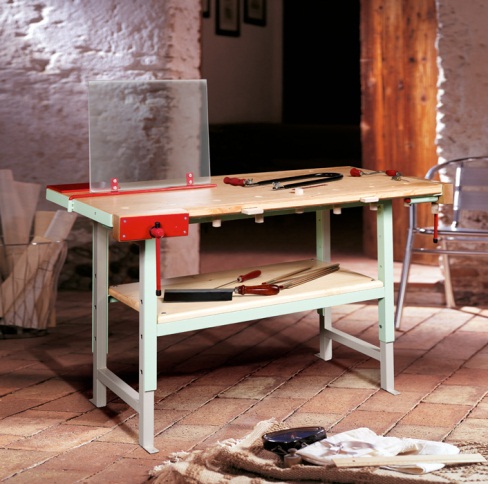 55Верстак слес.ВСЛ-04-Ншт159,24191,10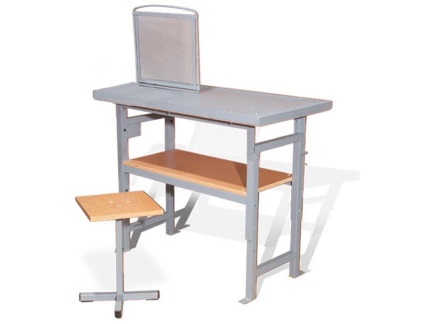 56Верстак стол.ВСТ-02-Ншт210,01252,00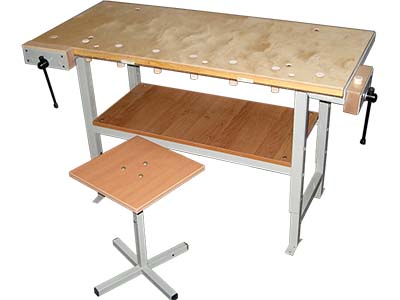 57Верстак комбин.ВКМ-03-Ншт240,45288,54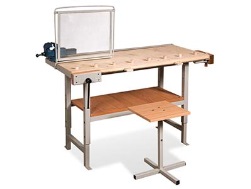 58Табурет верстака (крышка - ламинат)шт17,3520,82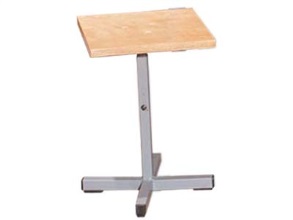 59Короб к верстакушт34,6441,57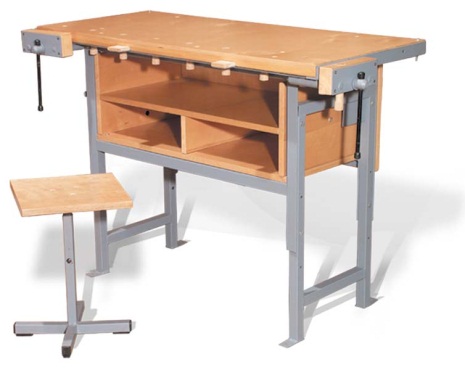 60Стеллаж арх.одностор.шт110,36132,42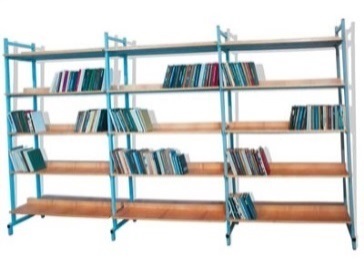 61Секция стел.архив.одностшт84,98101,9662Стеллаж арх.двухстор.шт157,64189,1863Секция стел.арх.двухстор.шт112,47134,9664Табурет для столовойшт15,5218,6365Скамья для стол.2хместн.шт27,3932,8866Скамья для стол.3хмест.шт33,8840,66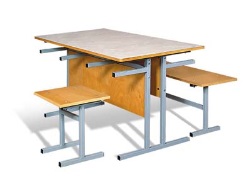 67Стол 4хмест.н-ра для стол. с табуретамишт91,65109,9868Стол 6тим.н-ра для стол. с табуретамишт133,23159,8869Н-р для столовой 4хмест со скамейкамин-р136,86164,2270Н-р для стол.4хмест.с табуретамин-р153,74184,4771Н-р для столовой 6-тимест. со скамейкамин-р181,57217,9072Н-р для стол.6тимест.с табуретамин-р226,36271,6173Стол от набора четырехместныйшт73,5288,22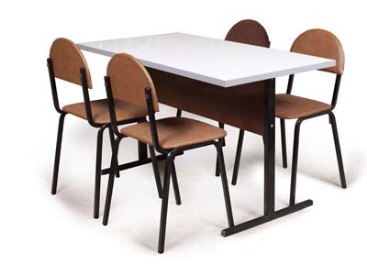 74Стол от набора шестиместныйшт102,74123,2975Набор для столовой КМШС -04А  1200х700х760н-р169,70203,64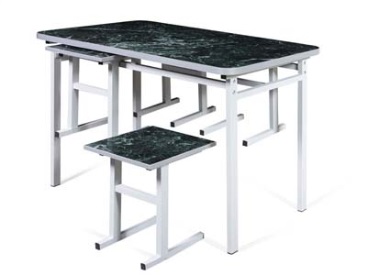 76в т.ч.стол от набора мебели для столовой КМШС-04Ашт88,09105,7177в т.ч.стул от набора мебели для столовой КМШС-04Ашт20,4024,4978Стул ШК-20-100Кшт37,9645,54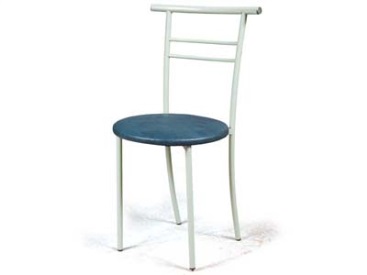 79Стул ШК-20-100Кншт37,9645,54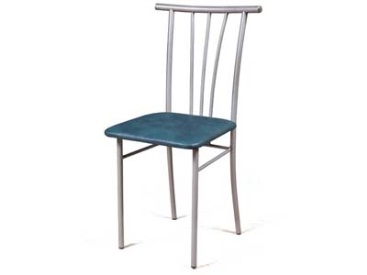 80Стул ШК-20-100(без обивки)шт25,0930,10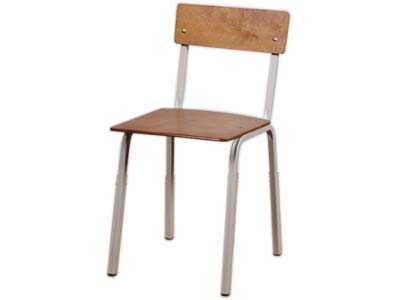 81в т.ч. дерево стулашт9,2911,1482         металл стулашт15,8018,9683Стул ШК-20-100Тшт34,9241,89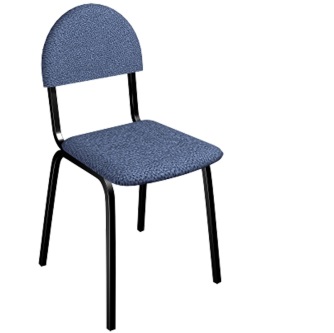 84Стул ШК-20-100Сшт38,3446,01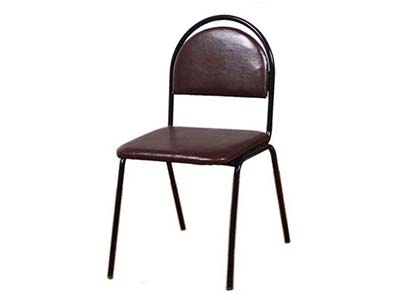 85Стул ШК-20-100Пшт39,7847,74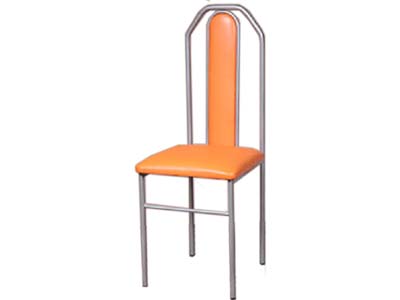 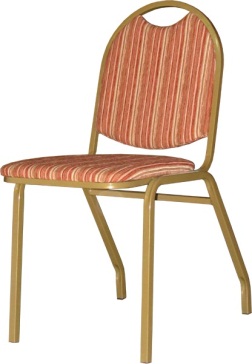 86Стул ШК-20-100Мшт43,3852,06Столы письменные, компьютерные, журнальныеСтолы письменные, компьютерные, журнальныеСтолы письменные, компьютерные, журнальныеСтолы письменные, компьютерные, журнальныеСтолы письменные, компьютерные, журнальныеСтолы письменные, компьютерные, журнальныеСтолы письменные, компьютерные, журнальныеСтолы письменные, компьютерные, журнальныеСтолы письменные, компьютерные, журнальные87Стол аудиторныйшт46,7056,03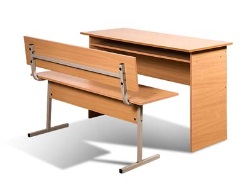 88Скамья аудиторного наборашт35,1146,3489Стол письменный ПС-07шт121,71146,0590Стол письменный ПС-07-01л (А)шт155,59186,70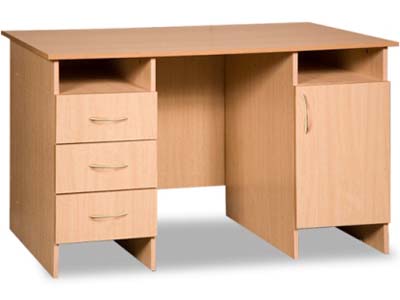 91Стол письменный ПС-04-01шт121,60145,92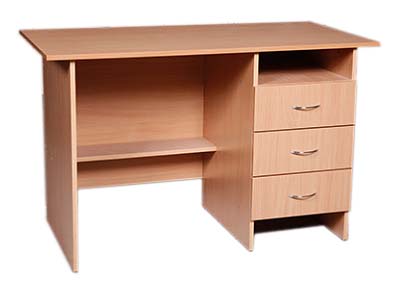 92Стол письменный ПС-04шт96,39115,67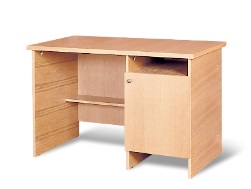 93Стол письменный ПС-10шт92,35121,89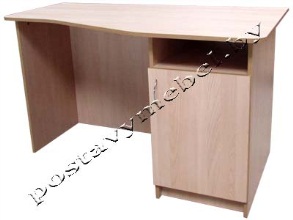 94Стол для  компьютера СК-04шт162,55195,06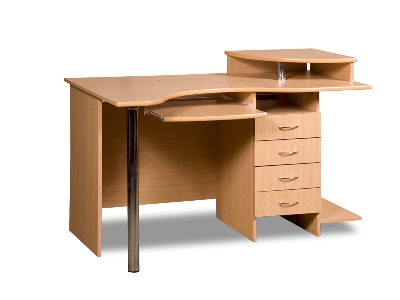 95Стол для компьютера СК-02шт86,62114,35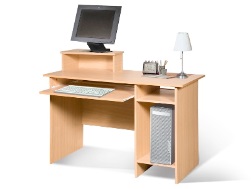 96Стол для  компьютера СК-02Ашт115,75138,91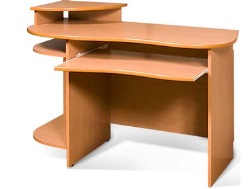 97Стол комбин.угл.СКУ-01(1600*1200)шт207,40248,8898Стол компьютерный СК-12шт60,2272,26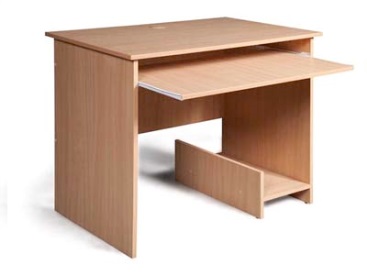 99Стол компьютерный (1200*800*760)СК-02Бшт98,25129,69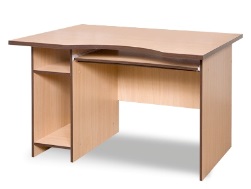 100Стол комбин.компьют.(1630*860*760) СКК-01шт207,78274,26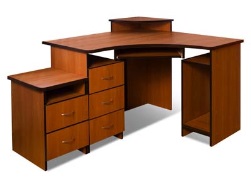 101Стол комбин.компьют.(1630*960*760) СКК-02шт205,79271,64102Стол компьютерный "Престиж" (1104*604*876)шт90,85109,02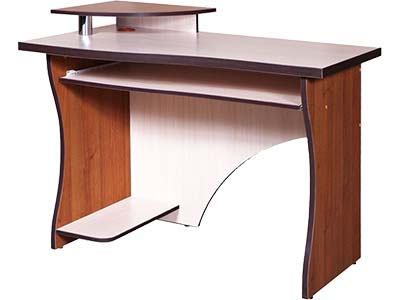 103Стол компьютерный СК-10шт102,87135,81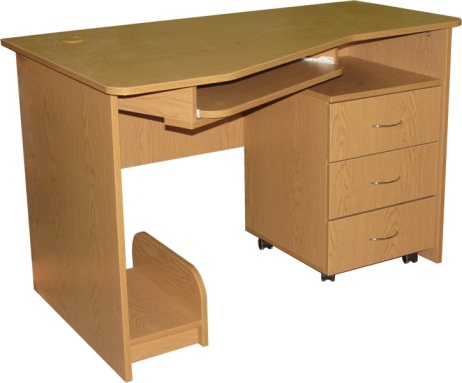 108Стол компьютерный СК-11 (1750х600х1400)шт178,98214,77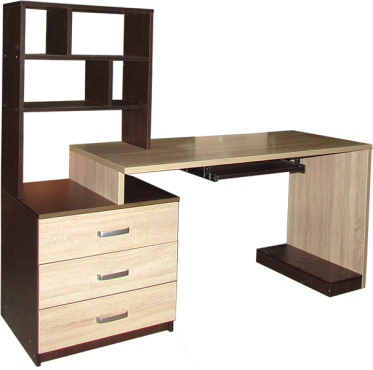 109Стол компьютерный угловой СКУ-02 (модульный)шт195,59234,71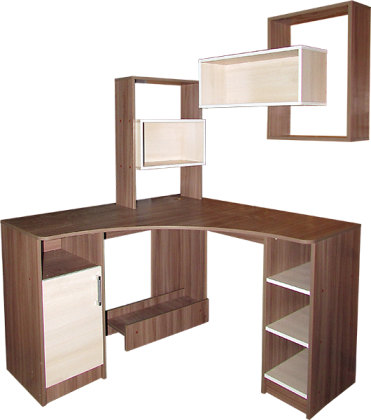 110           надстройка для столу (СКУ-02-01) 500х300х700шт25,2033,27111           полка навесная (СКУ-02-02) 760х230х600шт29,0034,81112           стол угловой от СКУ-02 (1200х1200х760)шт138,88166,67   БИБЛИОТЕЧНОЕ  ОБОРУДОВАНИЕ   БИБЛИОТЕЧНОЕ  ОБОРУДОВАНИЕ   БИБЛИОТЕЧНОЕ  ОБОРУДОВАНИЕ   БИБЛИОТЕЧНОЕ  ОБОРУДОВАНИЕ   БИБЛИОТЕЧНОЕ  ОБОРУДОВАНИЕ   БИБЛИОТЕЧНОЕ  ОБОРУДОВАНИЕ   БИБЛИОТЕЧНОЕ  ОБОРУДОВАНИЕ   БИБЛИОТЕЧНОЕ  ОБОРУДОВАНИЕ   БИБЛИОТЕЧНОЕ  ОБОРУДОВАНИЕ113К-т библиотечный большой 2160*630*915шт253,25334,30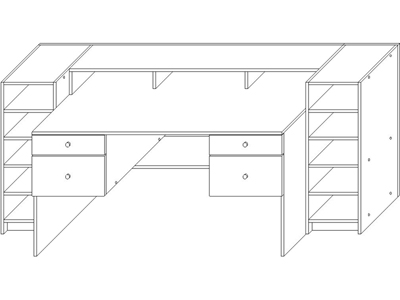 114Стол-кафедра для выдачи книг 1500*920шт190,64251,64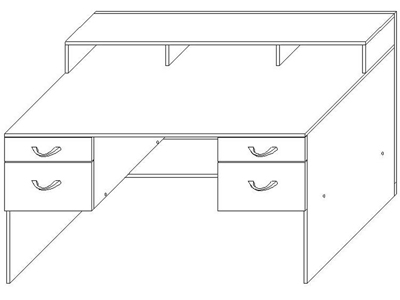 115Стеллаж для газет 734*450*1945шт106,05127,26116Стеллаж для журналов 834*245*1945шт111,91134,30117Стеллаж для книг одност.882*289*1880шт67,6089,22118Стеллаж для книг 2хстор.882*450*1880шт120,78144,92119Стеллаж демонстр.с наклон.полкамишт104,74125,69120Стеллаж библиот.одностороннийшт97,59117,12121Стеллаж библиот.2хстороннийшт150,97181,17122Шкаф каталожный 10гнездныйшт258,67310,41123Шкаф каталожный 28мигнездныйшт302,05362,46124Шкаф каталожный 40-гнездныйшт419,38503,25 Актовый зал Актовый зал Актовый зал Актовый зал Актовый зал Актовый зал Актовый зал Актовый зал Актовый зал125Трибуна ТБ-01шт47,8157,36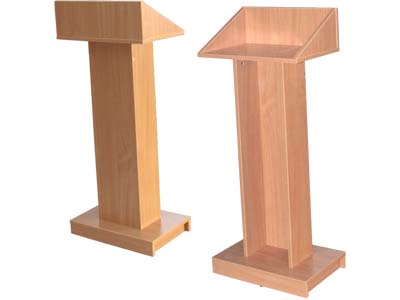 126Трибуна ТБ-02шт117,40140,88127Трибуна ТБ-03шт77,8193,37128Блок кресел  для зрительных залов БКА-02 (без боковин)к-т154,88185,86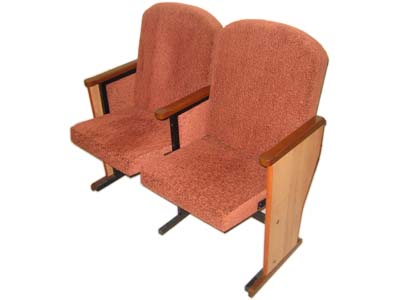 129Блок кресел  для зрительных залов БКА-03(без боковин)к-т215,05258,06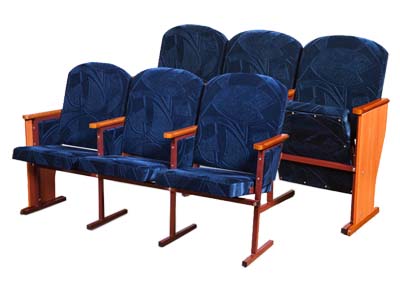 130Блок кресел  для зрительных залов БКА-04(без боковин)к-т279,18335,01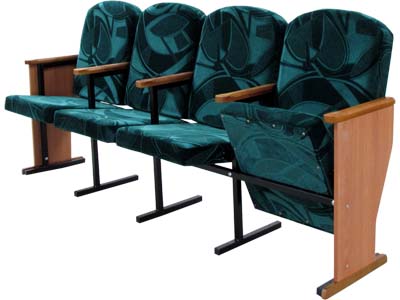 131Блок кресел  для зрительных залов БКА-05(без боковин)к-т391,40469,67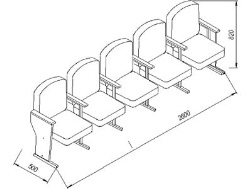 132К-т боковых стенок к блоку креселк-т18,2724,11  В Е Ш А Л К И,     Б А Н К Е Т КИ  В Е Ш А Л К И,     Б А Н К Е Т КИ  В Е Ш А Л К И,     Б А Н К Е Т КИ  В Е Ш А Л К И,     Б А Н К Е Т КИ  В Е Ш А Л К И,     Б А Н К Е Т КИ  В Е Ш А Л К И,     Б А Н К Е Т КИ  В Е Ш А Л К И,     Б А Н К Е Т КИ  В Е Ш А Л К И,     Б А Н К Е Т КИ  В Е Ш А Л К И,     Б А Н К Е Т КИ133Вешалка нап.на 16кр.с 2-мя скам.-ламин ВЕШ-05шт144,63173,56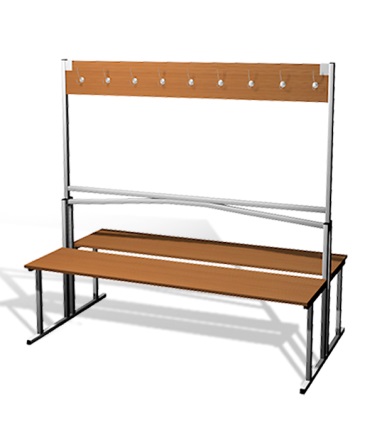 134Вешалка гард.с 1-ой скам.8кр.-ламинат ВЕШ-04шт106,13140,08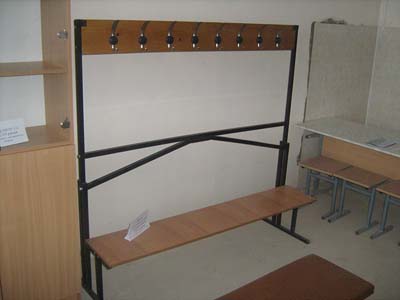 135Вешалка гард.с 1-ой скам.на 16кр.ламиншт113,96136,75136Вешалка гард.без скамьи на 8крючков ВЕШ-02шт105,49126,60137Вешалка нап.2хстор. Без скамьи на 16кр ВЕШ-03шт109,48144,52138Вешалка металлическая ВЕШ-06шт44,7259,03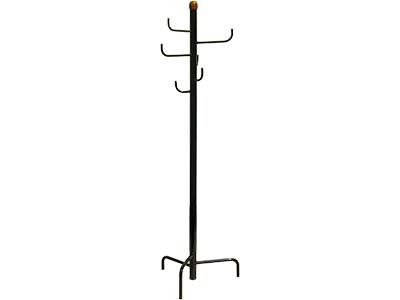 139Вешалка ВЕШ-07шт45,5860,15140Вешалка ВЕШ-10Мет22,4026,88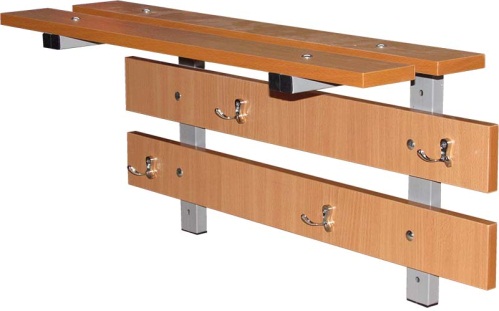 141Банкетка БАН-03Вшт48,8258,59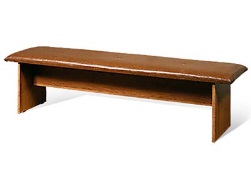 142Банкетка БАН-01шт70,2284,26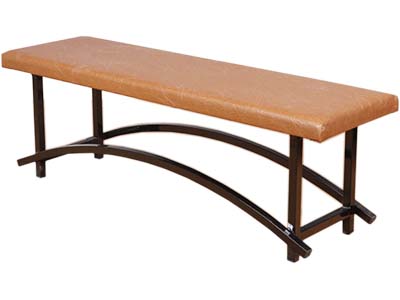 143Скамья со спинкой СкС-16Метшт191,60229,91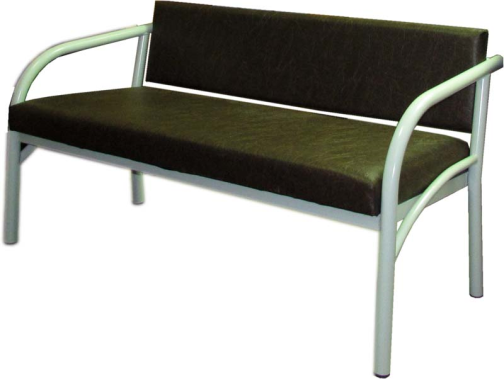 147Банкетка 3-х местная БАН-08(1200*400*460)шт64,5977,50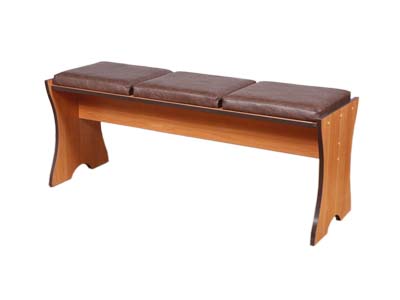 148Банкетка 3-х местная БАН-09(1200*400*460)шт41,7450,08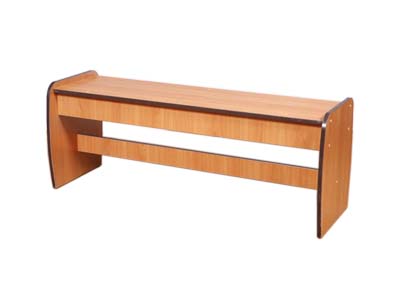 ТУМБЫ, ШКАФЫТУМБЫ, ШКАФЫТУМБЫ, ШКАФЫТУМБЫ, ШКАФЫТУМБЫ, ШКАФЫТУМБЫ, ШКАФЫТУМБЫ, ШКАФЫТУМБЫ, ШКАФЫТУМБЫ, ШКАФЫ149Тумба под классную доску 1200*200*850шт82,6299,15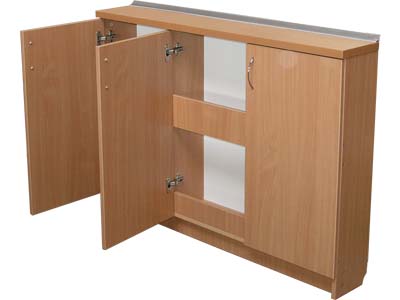 150Тумба под аудиторную доску 2000х300х900шт129,87155,84151Тумба ТШ-01 884*440*880шт61,8081,57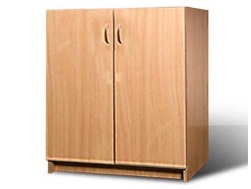 152Шкаф ШКЛУ-02л (884*440*1828)шт105,08126,10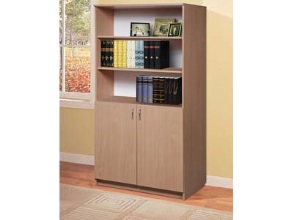 153Шкаф ШКЛУ-03сшт139,55167,45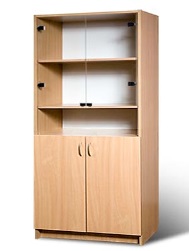 154Шкаф ШКЛУ-05шт189,14226,97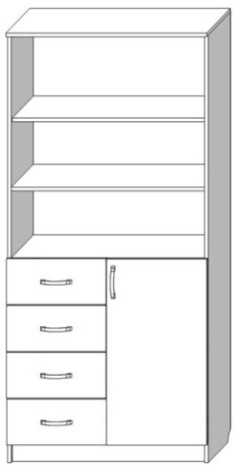 155Шкаф ШКЛУ-05сшт245,63294,76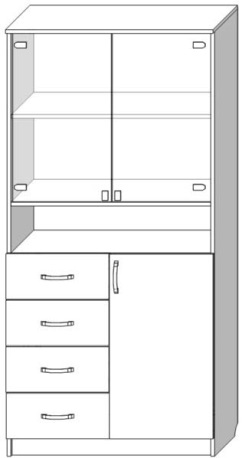 156Шкаф ШКЛУ-07шт115,45152,38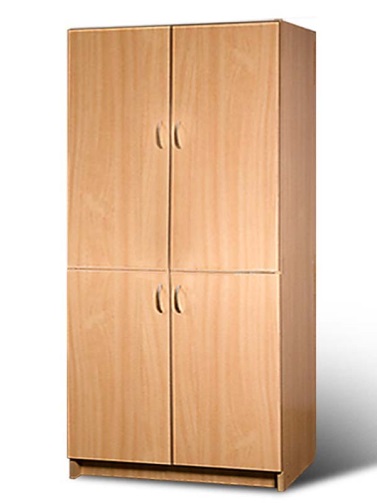 157Шкаф ШКЛУ-08шт124,72149,66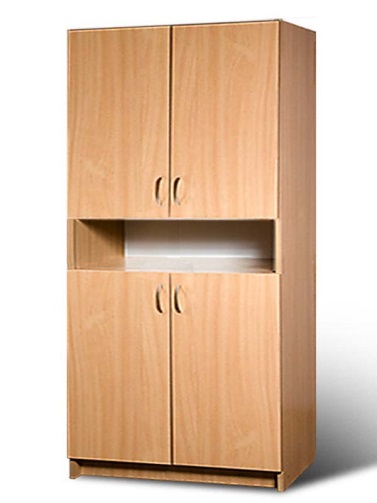 158Шкаф ШКЛУ-09шт122,51147,01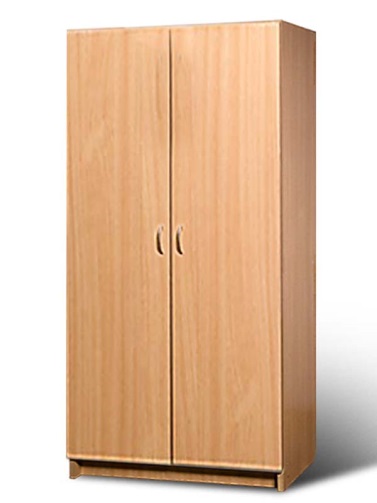 159Шкаф ШКЛУ-10шт175,27210,32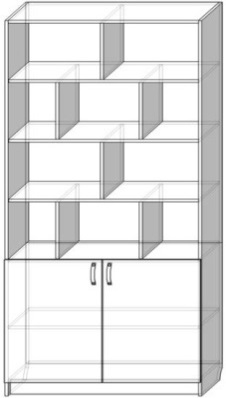 160Шкаф ШКЛУ-10сшт239,89287,87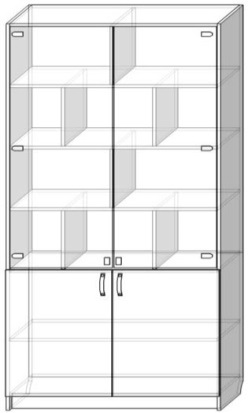 161Шкаф ШКЛУ-11шт114,51137,41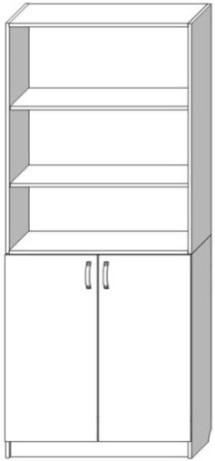 162Шкаф ШКЛУ-11сшт131,52173,62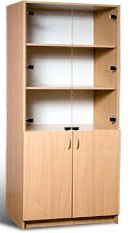 163Шкаф ШКЛУ-12сшт94,62113,54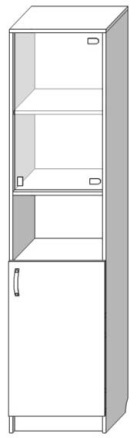 164Шкаф для плакатов ШП-01 1250х420х1824шт220,21264,26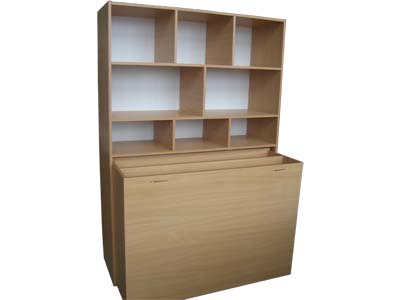 165Шкаф вытяжнойшт432,53570,96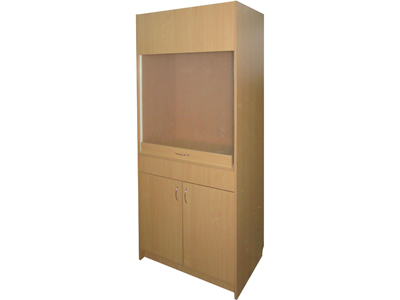 166Шкаф однодверный ШО-01-500шт86,47103,76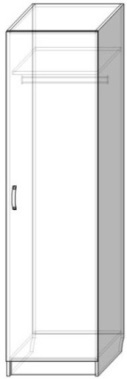 167Шкаф однодверный ШО-02-600шт95,55114,66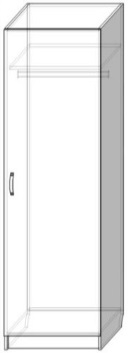 168Шкаф однодверный с полками ШО-04(600*580)шт126,18151,43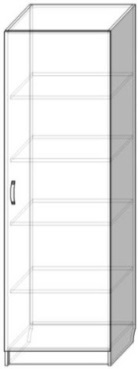 169Шкаф 2х дверный ШД-01шт154,11184,94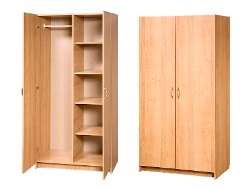 170Шкаф 2х дверный  ШД-02шт129,05154,86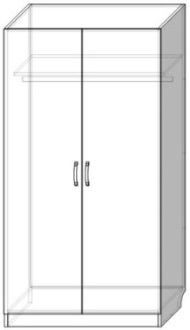 171Шкаф 2х дверный  ШД-03щт147,76177,31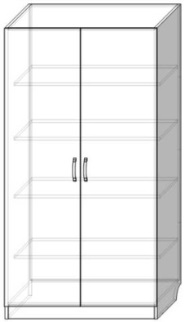 172Шкаф ШКУ-01шт329,71435,22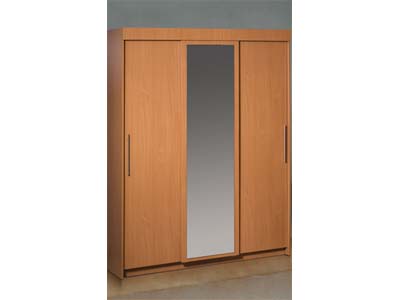 173Зеркало с креплением (к ШКУ-01,ШКУ-03)шт38,2550,51174Шкаф ШКУ-03шт284,78375,89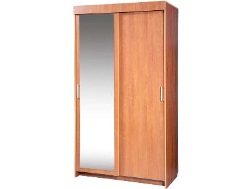 175Шкаф многофункциональный (МДФ)к-т607,51801,93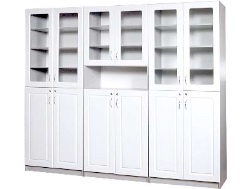 176в т.числе :    шкаф № 1 (2 шт.)шт228,09273,71177                         шкаф №2 (1шт.)шт212,08254,49178Набор шкафов школьных НШШ-01 2200х400х1550н-р301,73362,08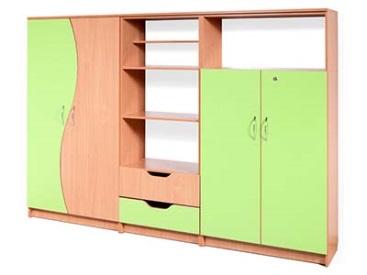 